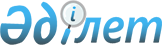 Қаржы бөлу туралыҚазақстан Республикасы Премьер-Министрiнiң өкiмi 1996 жылғы 2 желтоқсан N 545



          1996 жылғы 29 наурызда Беларусь Республикасы, Қазақстан
Республикасы, Қырғыз Республикасы және Ресей Федерациясы
мемлекеттерiнiң басшылары қол қойған Экономикалық және гуманитарлық
салаларда интеграцияны тереңдету туралы келiсiмге сәйкес Беларусь
Республикасы, Қазақстан Республикасы, Қырғыз Республикасы және Ресей
Федерациясы Парламентаралық комитетi қызметiн жүзеге асыру мақсатында
Тәуелсiз Мемлекеттер Достастығының мемлекетаралық және үкiметаралық
органдарын үлестiк ұстап тұруға, аталған комитеттi ақпараттық және
материалдық қамтамасыз етуге 1996 жылға арналған республикалық
бюджетте көзделген қаражат есебiнен 1120 мың (бiр миллион жүз жиырма
мың) теңге сомасында бюджеттiк қаржы бөлiнсiн.








          Премьер-Министр 









					© 2012. Қазақстан Республикасы Әділет министрлігінің «Қазақстан Республикасының Заңнама және құқықтық ақпарат институты» ШЖҚ РМК
				